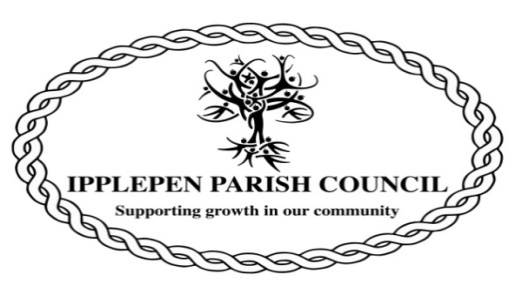 AMENITIES MEETING MINUTES TUESDAY 8th DECEMBER 2020 AT 19.00 VIA WEBEX MEETINGSAttendees.Cllr R CarnellCllr D Palethorpe (Chairman)Cllr R Farrow (Host)Cllr J RanjitCllr A ArmitageThe meeting opened at 7pmChairman received apologies from Cllr M Hutchings.To declare interests arising at this meeting and to consider any dispensation requests relating to this meeting. NoneThe Council will adjourn for the following items: Public Question Time: A period of 10 minutes will be allowed for members of the public to ask questions or make comment regarding the work of the Council or other items that affect Ipplepen. No public questions.Agree Minutes of last meeting. Minutes were agreed subject to one change: [item (e) concerning the precept proposal] the figure of a proposed 3% increase, should have been 2%. Action – Cllr Palethorpe to amend. There were also a number of updates received on the actions from the previous meeting: (4a) Grass cutting contract: It was agreed to publish the tender on the Parish Council website and to also investigate the opportunities of publishing the tender on appropriate free websites. Action- Cllr Palethorpe to request that the Parish Clerk progresses this.(4b) Clampitt Road Toilet updates: toilets now open 24 hours and no vandalism reports. Brief discussion on overnight heating of the Recreation Park toilets. Current timings agreed to be OK.  (4c) Metal Shed: the resident who made the original offer no longer wants the shed, therefore the second offer has been accepted. (4d) Smart Meter Installation Millennium Centre and Playing Field: smart meter installation now due in December.(4e) Playing Field Benches: initial check of these shows that sustainable repairs are likely to be expensive and that it would be prudent to compare costs with purchase of either all wood or galvanised replacements. This is likely to be included within overall review of furniture/equipment that will be part of the Annual Play Equipment Report follow up (see 5a below). Mean time the damaged benches to be moved for safe keeping to Cllr Carnell’s yard. Action - Cllr D PalethorpeThe Council will convene to conduct the following business:(5a) Annual play equipment report. This was an extensive report and the meeting focused on specific areas for attention.- Play Area Tremlett Road: top and main wooden beams of swings damaged and ideally need to be replaced. A more cost effective option may be to replace with a galvanized steel structure. Action – Cllr D Palethorpe to investigate. - Zip Wire: agreed that some of the issues noted could be resolved by re-tensioning the wire. Action- Cllr D Palethorpe to investigate. - Activity Trail: the Report identified 28 items for attention. It may be necessary to put some areas temporarily out of action and to get some repair quotes. Action – Cllr D Palethorpe to put together a specification and circulate to the committee. - Pergola in toddlers play area: Action – Cllr D Palethorpe to organize getting quotes for replacing damaged posts.- Skate Park: a number of decisions need to be made about repair options and the committee agreed that the best way to move this forward would be to visit the park. Action – Cllr D Palethorpe to ask the Parish Clerk to send out an invite to all councilors to meet at the recreation park on 12th December at 11.00am. (5b) Tree Planting – Orchard- Devon Wildlife Trust may have some free trees and 25 fruit trees (that we would need to pay for). There is also interest from the school in fundraising activities to support tree planting. The Parish Council has previously committed £250 towards the provision of trees. The committee recommended that we go ahead with progressing these opportunities. Action – Cllr D Palethorpe to follow up. Cllr R Carnell had spoken to the allotment committee about contributing seed and plants to plant around the village. Action - Cllr R Carnell to ask Parish Clerk to formalise this discussion with Robin Thomas (Allotment Chair). It was also understood that Cllr M Hutchings was finding out the tree replacement cost for the tree in the Toddlers area.(5c) AOB.The committee discussed the cage for gas cylinders by the Scout Hut. A meeting was due to be held with the Chairman of the Scout association at 3.30pm on Wednesday 9th December. Action – Cllr D Palethorpe, Cllr R Carnell, Cllr J RanjitCllr Farrow recommended that if a drawing of what changes were being sought was obtained he would contact the Teignbridge Council to discuss relevant planning regulations. Agreed.To note the date of the next meeting: Tuesday 12th January 2021 There being no further business the meeting closed at 20.00pm.